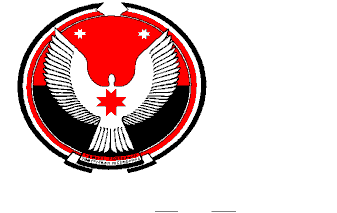                                   Р Е Ш Е Н И Е   СОВЕТА   ДЕПУТАТОВ                                  муниципального образования  «Кестымское»        Об одобрении Дополнительного соглашения  б/н к соглашению о передаче                                              полномочий от 30.12.2014 г. № 262     Принято Советом депутатов      муниципального образования                                                           « 22  » сентября .Совет депутатов муниципального образования «Кестымское» РЕШИЛ:1. Передать  полномочия по  оказанию поддержки гражданам и их объединениям, участвующим в охране общественного порядка, созданию условий для деятельности народных дружин муниципального образования «Кестымское» муниципальному образованию «Балезинский район».    Глава муниципального образования «Кестымское»                                                                       Р.Г. Касимоваот  22.09.2015 года д. Кестым№ 33- 2Дополнительное соглашение № 2к соглашению о передаче полномочий от 30.12. . № 262п. Балезино                                                                                             «22» сентября .Администрация   муниципального   образования   «Кестымское»,   именуемая   в дальнейшем «Администрация поселения», в лице главы муниципального образования Касимовой Р.Г., действующей на основании Устава, с одной стороны,  и Администрация муниципального образования «Балезинский район», именуемая в дальнейшем «Администрация района», в лице и.о. главы Администрации В.В.Некрасова., действующего на основании распоряжения Администрации от 28.07.2015 г. № 271-к, с другой стороны, совместно именуемые «Стороны», заключили настоящее дополнительное соглашение к соглашению о передаче полномочий от «30» декабря . № 262 о нижеследующем:1.Стороны договорились внести в соглашение о передаче полномочий следующие изменения:Раздел №1 дополнить пунктом 1.1.8. в редакции «Оказание поддержки гражданам и их объединениям, участвующим в охране общественного порядка, создание условий для деятельности народных дружин». 2. Остальные положения соглашения о передаче полномочий остаются неизменными.3. Настоящее соглашение вступает в силу с момента его подписания.Подписи сторонАдминистрация муниципального образования «Кестымское»Глава МО                                 Р.Г. Касимова Администрация муниципального образования «Балезинский район»и.о. главы                              В.В. Некрасов                                             